Joint Indian Ocean Commission and Regional Seas Conventions Workshop on proposed Regional Action Plans on Marine Plastic PollutionOnline: 27 July 2023, 14:00 to 17:00 Mauritius time Zoom login: https://us02web.zoom.us/meeting/register/tZclfuygrjsuGtd5JJHnoEp8O4y5yLQZQEwdProgramme and Goals Overview1. Opening remarksIndian Ocean Commission and Nairobi Convention on behalf of the Regional Seas Conventions2. Adoption of the agenda3. Part I. Review of proposed regional action plansFacilitated by the Indian Ocean Commission SecretariatPresentation of proposed action plans for the Western Indian Ocean / Nairobi Convention region and Atlantic Sub-Saharan Africa / Abidjan Convention regionPlenary Q&APanel discussion on key questions with Q&A and participant comments:The need for regional action plans (or similar instruments)Core elements of a regional action planLinks to the Plastics Treaty and other processes GoalsIncrease shared understanding regarding regional action plans on marine plastics pollutionDiscuss the need for regional action plans on marine plastics pollution and their key elementsDiscuss links between regional action plans on marine plastics pollution and related processes4. Part II. Dialogues on opportunities for follow-up actionsFacilitated by the Nairobi Convention SecretariatPanel discussion (moderated) Needs and opportunities for alignment and coordination of initiativesPossible next stepsInstitutional and financial support for ongoing and follow-up actionsQ&ASummary of outcomes including suggested follow-up actions by the Indian Ocean Commission and the Regional Seas ConventionsGoalsDiscuss and generate inputs for the ROGS regarding reduction of plastics pollutionRelational: Build further trust for dialogue among key stakeholders and ROGS Task ForceProcess: Understand how this Technical Dialogue fits into the participatory ROGS development process5. Closing remarks. Nairobi Convention/ Regional Seas Conventions and Indian Ocean CommissionJoint Indian Ocean Commission and Regional Seas Conventions Workshop on proposed Regional Action Plans on Marine Plastic PollutionWorkshop guidance notePlease read in advance in order to save meeting time1. Zoom app: It is recommended that you download the Zoom app to your computer in advance and use it for the meeting to ensure a high quality experience. Also, please try to ensure that you have a strong Internet connection in a setting that is free from distraction.2. Simultaneous Translation: We will be working with simultaneous French/English translation. [Add a tech sentence about how people select their language channel.](Asha will ask the technicians to details)3. Label yourself upon starting the meeting: In the top right hand corner of your video feed in Zoom, please click on the three dots […] and then on click on ‘rename’ in the dropdown menu. Please type your name (as you would like to be called), organization, and country.4. Video. If possible, turn on your video. We love to see your faces and feel the interaction. This will enhance the quality of our dialogue experience.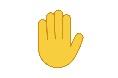 5. Mute. Turn off your microphone unless you are speaking. Raise hand if you want to speak by clicking on the icon at the bottom of the screen.6. Technical issues. Use the Text Chat for any technical support questions (e.g. no audio) and an Organizing Team member will try to help. Please use the Text Chat to describe any technical problem you may have..7. Shared, real-time documentation: We will use a shared Word-style document to collect inputs from participants. Panellists will be able to see and respond to your comments and the comments will be part of our reporting. The link for the Shared Document will be shared during the sessions in the Text Chat.  For each question that is asked of participants:Please type your name in front of your comment, which we request you to keep short and precise.Responses may be in French or English.Joint Indian Ocean Commission and Regional Seas Commissions Workshop on proposed Regional Action Plans on Marine Plastic PollutionProvisional ProgrammeTimeSession14:00Informal WelcomeParticipant Tech CheckTranslation Orientation14:05Opening remarksIndian Ocean CommissionNairobi Convention on behalf of the Regional Seas Conventions14:15Adoption of agenda and goals14:20Review of proposed regional action plansPresentation by Kieran Kelleher, IOC ConsultantDraft Action Plans on Marine Plastic Pollution in the Atlantic Sub-Saharan Africa / Abidjan Convention region and in the Western Indian Ocean / Nairobi Convention region14:40 Moderated Q&A Please submit any questions you may have in the text chat14:55Participant Inputs on Key QuestionsPlease use our shared document to offer your perspectives on these key questions. Your clustered responses will be put to our panellists for further comment. Is there a clear need for the regional action plans? Yes or no?What are the key actions that can be taken at the regional level?What are the possible links between a regional action plan and other processes such as the Plastics Treaty?Are you likely to discuss the proposed action plan(s) with your institution following this workshop? Yes / No / Maybe15:10Panel Responses to Participant InputsPanellists will have the opportunity to reflect and elaborate on the participant inputs on the above questions.15:40Any Additional Questions to Panelists Please submit any further questions you may have in the text chat15:50Group Photo15:55Participant Inputs on Key QuestionsPlease use our shared document to offer your perspectives on these key questions. Your clustered responses will be put to our panelists for further comment. What priority next steps can we take to best align and coordinate regional initiatives on marine plastics pollution?What kind of institutional support is required to move forward regional initiatives on marine plastics pollution?What kind of financial support is required to move forward regional initiatives on marine plastics pollution?16:10Panel Responses to Participant InputsPanellists will have the opportunity to reflect and elaborate upon clustered inputs from participants on the above questions.16:40Any Additional Questions to Panellists Please submit any further questions you may have in the text chat16:50Summary and closing remarksIndian Ocean Commission and Regional Seas Conventions16:55Participant Feedback17:00Closure